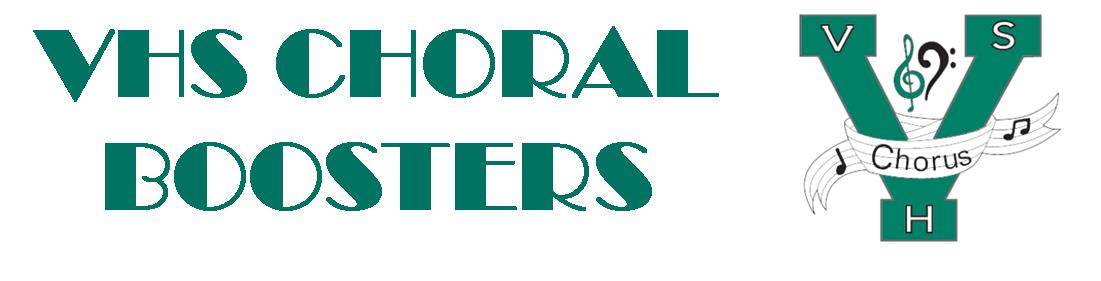 Booster MeetingTuesday, November 3, 2022AgendaWelcome and Introduction of Board MembersFinancial Report/BudgetTreasurer positionOfficer updatesHoliday Parade – Nov. 26Travel Madrigal 	TicketsSign Up GeniusDress rehearsal, Dec 2, Performances, Dec 3 & 4	Madrigal subcommitteesCostumes – Angela LawsonFood – Jan LaneTickets and Publicity – Pandora WoodConstruction/decor – Wayne Starr Tables – Crystal AvellaChaperones – Donna KotkiewiczMadrigal Marketplace – Lisa Singeisen	Donations for MarketplacePhotography and videographyRemind info - @chorusvhs  for choir@LeVociVHS   for Le VociFuture meeting dates: Feb 2, April 6